história – a ocupação portuguesa do espaço paranense – parte 2Brasil: uma colônia a ser explorada	Como os portugueses viam essa nova terra que chamavam de Brasil? 	Os governantes e comerciantes de Portugal viam a nova terra como um espaço a ser explorado, pela fertilidade de suas terras e riquezas naturais, como o ouro, a prata, o pau-brasil. Assim, o Brasil era uma colônia cuja principal finalidade era a exploração, pois consideravam-se proprietários dessas terras. O comércio da colônia só podia ser feito com Portugal, produzindo só o que interessasse a eles. 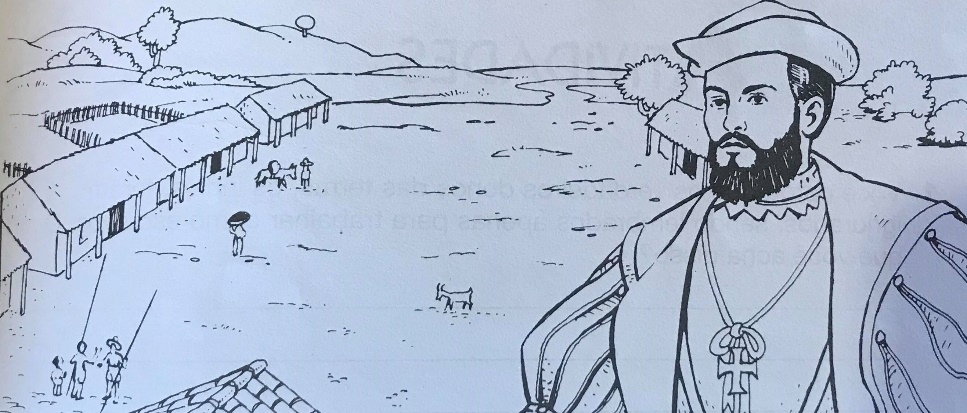 	Para garantir a posse dessas terras, protegendo-as da invasão dos franceses e espanhóis, era necessário povoá-las. A fundação de pequenas vilas, aqui e acolá, ainda não era suficiente. 	Por isso, o rei de Portugal na época D. João III, dividiu a colônia em 15 faixas de terra – as capitanias hereditárias -, entregando cada uma delas a pessoas de sua confiança chamadas donatários. 	Os donatários deviam administrar, povoar e arrecadar impostos sobre as riquezas nela produzidas, além de doar enormes lotes de terras – as chamadas sesmarias – a colonos, que precisavam ter dinheiro para comprar escravos da África e ser católicos. 	Poucas capitanias deram certo, pois os donatários tinham dificuldades com a resistência dos índios, altas despesas com viagens de funcionários e defesa. Muitos nem chegaram a vir para o Brasil. 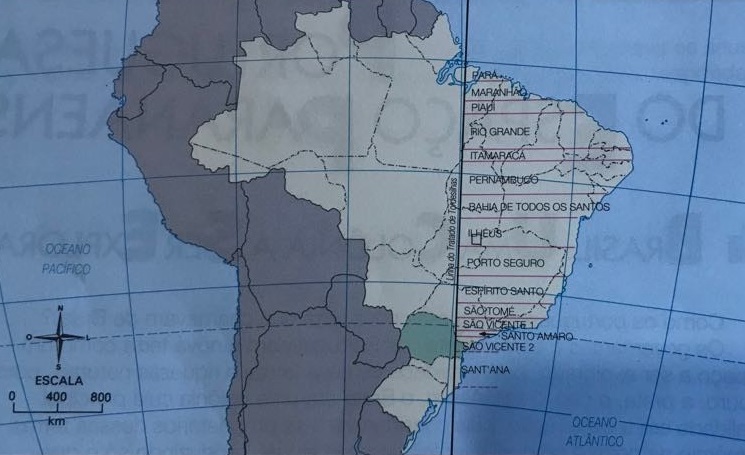 Pelo mapa das capitanias, vemos que o litoral do Paraná atual fazia parte de duas: o litoral norte pertencia à capitania de São Vicente 2 e o litoral sul, à capitanias de Sant’Ana. 	Mas nossas terras não chamaram atenção e poucos se interessaram por elas. No mapa abaixo, localize e pinte o estado do Paraná. 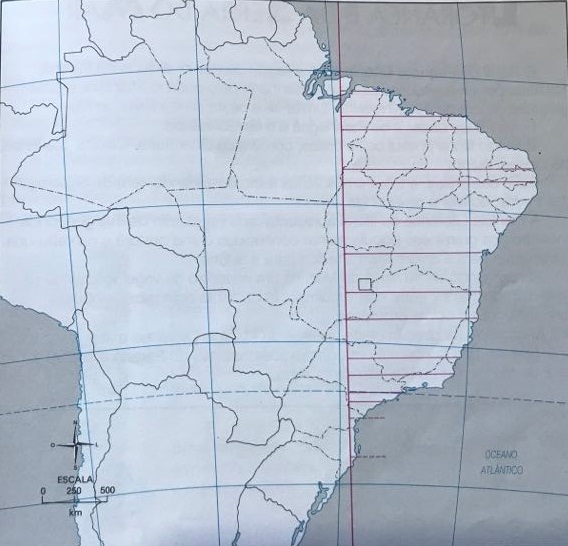 Você notou que os verdadeiVocê notou que os verdadeiros donos das terras, os índios, foram ignorados, sendo lembrados apenas para trabalhar como escravos. Escreva sua opinião sobre o que acha disso. ___________________________________________________________________________________________________________________________________________________________________________________________________________________________________________________________________________________________________________________________________________________________________O que fez o governo português para garantir a posse das terras do Brasil?________________________________________________________________________________________________________________________________________________________________________________________________________________________________________________________________________________________________________Qual era a exigência necessária aos colonos para receber a doação dos lotes de terras? ______________________________________________________________________________________________________________________________________________________________________________________________________________________________Complete a cruzadinha abaixo: Divisão da colônia em faixas de terras feitas pelo rei de Portugal D. João III. Povoavam, arrecadavam impostos, administravam as faixas de terras. Lotes de terras que eram doados aos colonos pelos donatários.Terra fértil, com riquezas naturais e ideal para a exploração. 1234